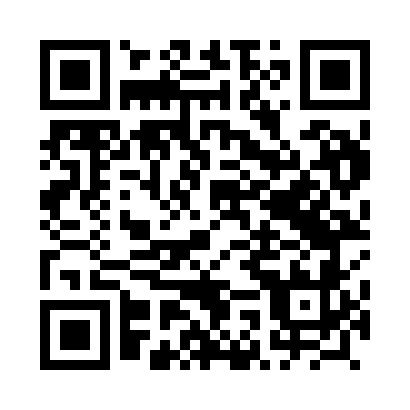 Prayer times for Kobior, PolandWed 1 May 2024 - Fri 31 May 2024High Latitude Method: Angle Based RulePrayer Calculation Method: Muslim World LeagueAsar Calculation Method: HanafiPrayer times provided by https://www.salahtimes.comDateDayFajrSunriseDhuhrAsrMaghribIsha1Wed3:005:2012:415:478:0410:142Thu2:565:1812:415:488:0510:173Fri2:535:1612:415:498:0710:204Sat2:505:1512:415:508:0810:225Sun2:475:1312:415:518:1010:256Mon2:445:1112:415:528:1110:287Tue2:405:1012:415:528:1310:318Wed2:375:0812:415:538:1410:349Thu2:345:0612:415:548:1610:3710Fri2:315:0512:415:558:1710:4011Sat2:275:0312:415:568:1910:4312Sun2:255:0212:415:578:2010:4613Mon2:255:0012:415:588:2210:4914Tue2:244:5912:415:598:2310:4915Wed2:244:5812:415:598:2410:5016Thu2:234:5612:416:008:2610:5017Fri2:234:5512:416:018:2710:5118Sat2:224:5412:416:028:2910:5219Sun2:224:5212:416:038:3010:5220Mon2:214:5112:416:038:3110:5321Tue2:214:5012:416:048:3310:5322Wed2:204:4912:416:058:3410:5423Thu2:204:4812:416:068:3510:5524Fri2:204:4712:416:068:3610:5525Sat2:194:4612:416:078:3810:5626Sun2:194:4512:416:088:3910:5627Mon2:194:4412:416:098:4010:5728Tue2:184:4312:426:098:4110:5729Wed2:184:4212:426:108:4210:5830Thu2:184:4112:426:118:4310:5931Fri2:174:4012:426:118:4410:59